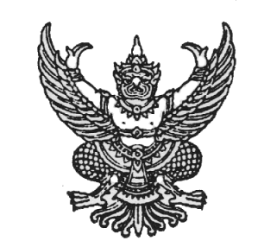 ประกาศองค์การบริหารส่วนตำบลหนองไม้ไผ่เรื่อง  หลักเกณฑ์การกำหนดราคากลางโครงการซ่อมแซมถนนลาดยาง หมู่ 1ตำบลหนองไม้ไผ่ อำเภอหนองบุญมาก จังหวัดนครราชสีมา ----------------------------ตารางแสดงวงเงินงบประมาณที่ได้รับจัดสรรและราคากลาง (ราคาอ้างอิง) ประเภทงานก่อสร้างเพื่อให้การดำเนินการจัดซื้อเป็นไปด้วยความเรียบร้อยตามหนังสือกรมส่งเสริมการปกครองท้องถิ่นที่ มท 0803/ว 1257 ลงวันที่ 24 กรกฎาคม 2557 เรื่องซักซ้อมความเข้าใจแนวทางการเปิดเผยข้อมูลรายละเอียดค่าใช้จ่ายเกี่ยวกับการจัดซ้อจัดจ้างราคากลางและการคำนวณราคากลาง		จึงประกาศมาให้ทราบโดยทั่วกัน			ประกาศ  ณ  วันที่ 31  เดือน  พฤษภาคม  พ.ศ.  2560(นายอานนท์  หาญสูงเนิน)  					 นายกองค์การบริหารส่วนตำบลหนองไม้ไผ่ประกาศองค์การบริหารส่วนตำบลหนองไม้ไผ่เรื่อง  หลักเกณฑ์การกำหนดราคากลางโครงการซ่อมแซมถนนลาดยาง หมู่ 1ตำบลหนองไม้ไผ่ อำเภอหนองบุญมาก จังหวัดนครราชสีมา ----------------------------ตารางแสดงวงเงินงบประมาณที่ได้รับจัดสรรและราคากลาง (ราคาอ้างอิง) ประเภทงานก่อสร้างเพื่อให้การดำเนินการจัดซื้อเป็นไปด้วยความเรียบร้อยตามหนังสือกรมส่งเสริมการปกครองท้องถิ่นที่ มท 0803/ว 1257 ลงวันที่ 24 กรกฎาคม 2557 เรื่องซักซ้อมความเข้าใจแนวทางการเปิดเผยข้อมูลรายละเอียดค่าใช้จ่ายเกี่ยวกับการจัดซ้อจัดจ้างราคากลางและการคำนวณราคากลาง		จึงประกาศมาให้ทราบโดยทั่วกัน			ประกาศ  ณ  วันที่ 31  เดือน  พฤษภาคม  พ.ศ.  2560(นายอานนท์  หาญสูงเนิน)  					 นายกองค์การบริหารส่วนตำบลหนองไม้ไผ่1.โครงการ จัดจ้างซ่อมแซมถนนลาดยาง หมู่ที่ 1  ตำบลหนองไม้ไผ่  อำเภอหนองบุญมาก จังหวัด              นครราชสีมา โดยทำการขุดรื้อพื้นทางเดิมเสริมหินคลุกเพิ่มหนา 0.10 เมตร พร้อมการบดทับ แล้วลาดยางแบบแคปซีล กว้าง 3.50 เมตร ยาว 265 เมตร หรือมีพื้นที่ถนนลาดยางไม่น้อยกว่า 972.50 ตารางเมตร พร้อมตีเส้นจราจร และติดตั้งป้ายโครงการ 1 ป้าย 2. หน่วยงานเจ้าของโครงการ กองช่าง องค์การบริหารส่วนตำบลหนองไม้ไผ่ อำเภอหนองบุญมาก          จังหวัดนครราชสีมา3.  วงเงินงบประมาณที่ได้รับจัดสรร จำนวน 270,000 บาท (-สองแสนเจ็ดหมื่นบาทถ้วน-) ราคากลาง     คำนวณ ณ วันที่.......29  พฤษภาคม  2560....... เป็นเงิน 235,600 บาท (-เจ็ดหมื่นแปดร้อยบาทถ้วน)4.  บัญชีงบประมาณ ราคากลาง      4.1  ปร.4      4.2  ปร.55.  รายชื่อคณะกรรมการกำหนดราคากลาง       1.  นายเฉลิมเกียรติ  ศรีพลพิทักษ์  ตำแหน่ง  หัวหน้าสำนักงานปลัด     ประธานกรรมการ      2.  นายวิโรจน์  เดชา                 ตำแหน่ง  นักวิชาการเกษตร          กรรมการ      3.  นายสิทธิชัย  เอ้กระโทก         ตำแหน่ง  นายช่างโยธา                กรรมการ/เลขานุการฯ1.โครงการ จัดจ้างซ่อมแซมถนนลาดยาง หมู่ที่ 1  ตำบลหนองไม้ไผ่  อำเภอหนองบุญมาก จังหวัด              นครราชสีมา โดยทำการขุดรื้อพื้นทางเดิมเสริมหินคลุกเพิ่มหนา 0.10 เมตร พร้อมการบดทับ แล้วลาดยางแบบแคปซีล กว้าง 5 เมตร ยาว 50 เมตร หรือมีพื้นที่ถนนลาดยางไม่น้อยกว่า 250 ตารางเมตร พร้อมตีเส้นจราจร   2. หน่วยงานเจ้าของโครงการ กองช่าง องค์การบริหารส่วนตำบลหนองไม้ไผ่ อำเภอหนองบุญมาก          จังหวัดนครราชสีมา3.  วงเงินงบประมาณที่ได้รับจัดสรร จำนวน 85,000 บาท (-แปดหมื่นห้าพันบาทถ้วน-) ราคากลาง     คำนวณ ณ วันที่.......29  พฤษภาคม  2560....... เป็นเงิน 70,800 บาท (-เจ็ดหมื่นแปดร้อยบาทถ้วน)4.  บัญชีงบประมาณ ราคากลาง      4.1  ปร.4      4.2  ปร.55.  รายชื่อคณะกรรมการกำหนดราคากลาง       1.  นางปัญญาพร  เบี้ยกระโทก     ตำแหน่ง  ผอ.กองการศึกษา           ประธานกรรมการ      2.  นางเพ็ญวดี  เดชพร              ตำแหน่ง  นักวิเคราะห์ฯ                กรรมการ      3.  นายสิทธิชัย  เอ้กระโทก         ตำแหน่ง  นายช่างโยธา                กรรมการ/เลขานุการฯ